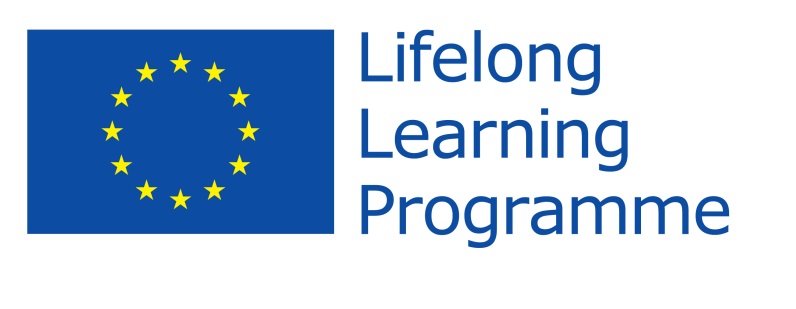 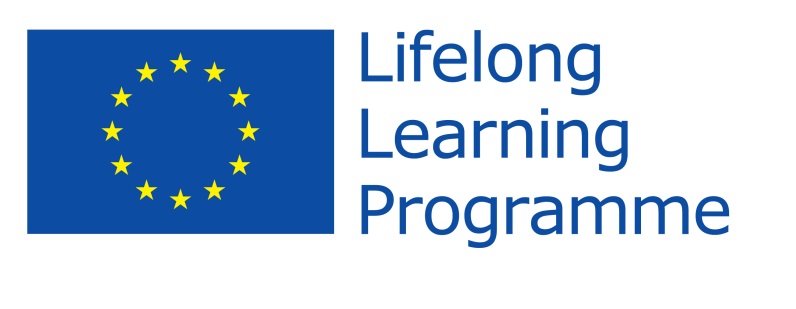 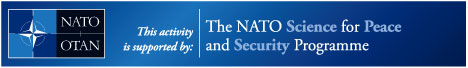 PROGRAMMEMay 15, 201416.00-18.00 Opening ceremony, Welcome noteProject directors: Stefan Wolff, Tetyana Malyarenko; Michael Gaul, Senior Advisor for Strategy and Projects in NATO’s Emerging Security Challenges Division; Representative of the European Delegation to UkraineMay 16, 201410.00.-11.30. Lecture ‘A Strategy for NATO, the EU in the New Europe’Dr. Derek Averre, University of Birmingham, UK11.30.-12.00. Coffee-break12.00.-13.15. Lecture ‘The EU as a Strategic Actor within NATO and Beyond’ Dr. Derek Averre, University of Birmingham, UK13.15.-15.00. Lunch15.00.-16.15. ‘Capabilities and Capacities in Context: NATO Evolving Role in the Wider Region’ Dr. Alistair Shepherd, Aberystwyth University, UK16.15.-16.45. Coffee-break17.00 + Introduction to simulation game: background and emerging cyber/CBRN risk assessments Prof. Chad Briggs, Johns Hopkins University, USA20.00 Welcome dinner17 May, 20149.00.-10.15.Lecture ‘The European Security Continuum and the EU as an International Security Provider’Dr. Alistair Shepherd, Aberystwyth University, UK10.15.-11.30.Interactive Presentation: ‘Minorities at Risk: a Risk Assessment Model of Ethno-political Conflict’Prof. Stefan Wolff, University of Birmingham, UK11.30.-12.00. Coffee-break12.00.-13.15. Roundtable discussion ‘How Can We Narrow the Gap between Early Knowledge, Warning and Action?’ Chair: Prof. Stefan Wolff; participating faculty: Prof. Chad Briggs, Dr. Alistair Shepherd, Dr. Derek Averre13.15.-15.00. Lunch15.00.-19.00+ Simulation/Wargame ‘Complex Instability Early Warning and Response’Prof. Chad Briggs, Johns Hopkins University, USA20.00 DinnerMay 18, 20149.00.-10.15. Simulation: conclusion and discussion ‘Post-Wargame Hotwash and Debriefing: Lessons for NATO Partner Countries’ Prof. Chad Briggs, Johns Hopkins University, USA and Prof. David Galbreath, University of Bath, UK 10.15.-11.30. ‘The End of an Era? Strategic Analysis in Contemporary Europe’ Prof. David Galbreath, University of Bath, UK11.30.-12.00. Coffee-break12.00.-13.15. Lecture ‘The EU’s Neighbourhood Policy and the Challenges of the Eastern Partnership’ Prof. Richard Whitman, University of Kent13.15.-15.00. Lunch15.00.-16.30. Case study (small group exercise) ‘Bosnia and Herzegovina: A Greater Threat Inside or Outside NATO and the EU?’Dr. Annemarie Peen Rodt, Roskilde University, Denmark16.30.-17.00. Coffee-break17.00.-18.30. Case study (small group exercise) ‘The Armed Conflict in the Republic of Macedonia in 2001: from the Escalation of Albanian-Macedonian Conflict to Signing the Ohrid Framework Agreement’ Dr. Annemarie Peen Rodt, Roskilde University, Denmark20.00 DinnerMay 19, 20149.00-10.15Conflict Prevention and Early Warning in the PracticeInteractive presentation ‘Fragile States and Dilemmas of Statebuilding’ Prof. Ulrich Schneckener, Osnabrueck University, Germany10.15-11.30 Lecture followed by discussion ‘The Role of Armed Non-State Actors in Fragile States’Prof. Ulrich Schneckener, Osnabrueck University, Germany11.30-12.00 Coffee-break12.00.-13.15.  Lecture ‘The Crimea Crisis of 2014: The EU’s Georgia Moment of 2008 Revisited’Prof. Richard Whitman, University of Kent13.15-15.00 Lunch15.00-16.30 Case study (small group exercise) ‘Mass Protests and Revolutions in Weak and Failing States’ Prof. Tetyana Malyarenko, DonSUM, Ukraine16.30-17.00 Coffee-break17.00-18.30 Roundtable on Ukraine Chair: Prof. Ulrich Schneckener, Osnabrueck University, Germany; participating faculty: Prof. Stefan Wolff, Prof. Tetyana Malyarenko, Prof. Richard Whitman, Prof. David Galbreath20.00. DinnerMay 20, 20149.30-11.00. Case study (small group exercise) ‘Managing a Local Conflict in a Complex Regional Environment’ Prof. Stefan Wolff, University of Birmingham, UK11.00-11.30 Coffee-break11.30-13.00. Lecture ‘The Caucasus Region: Current Realities’ Lawrence Scott Sheets, South Caucasus Project Director, International Crisis Group13.00-15.00 Lunch15.00-16.30. Case study (small group exercise) ‘The Geneva Talks: The Dynamics Behind a Half Decade of Virtual Deadlock’ Lawrence Scott Sheets, South Caucasus Project Director, International Crisis Group16.30-17.00 Coffee-break17.00-18.15Case study (small group exercise) ‘The Russian North Caucasus: Understanding Challenges for Regional and European Security’ Lawrence Scott Sheets, South Caucasus Project Director, International Crisis Group20.00 DinnerMay 21, 20149.00-10.15Concluding Roundtable Discussion ‘A Synergy of Internal Strategic Analytical Capabilities of the NATO Member States and Partner Countries’Chair: Prof. Stefan Wolff, University of Birmingham, UK, Prof. David Galbreath, University of Bath, UK, Prof. Tetyana Malyarenko, DonSUM10.15-11.30 Presentation of joint publication projectProject directors: Prof. Stefan Wolff, University of Birmingham, UK, Prof. Tetyana Malyarenko, DonSUM, Ukraine11.30-12.00 Coffee-break12.00-13.00 Discussion of the project results and closing ceremony13.00 Lunch and departure of participants